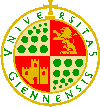 Índice